Проект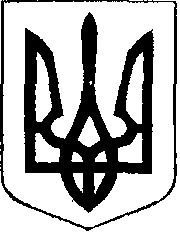 У К Р А Ї Н АЖовківська міська радаЛьвівського району Львівської області            чергова сесія VІIІ-го демократичного скликанняРІШЕННЯвід                                2021 року       №   			                                           м.ЖовкваПро затвердження звіту про виконанняфінансового плану КНП "Жовківська лікарня" Жовківської міської ради за IІ квартал 2021 рокуВідповідно до ст. 26 Закону України «Про місцеве самоврядування в Україні», на виконання п.9 Порядку складання, затвердження та контролю виконання фінансового плану Комунального некомерційного підприємства "Жовківська лікарня" Жовківської міської ради, за IІ квартал 2021 року, враховуючи висновки постійної комісії з питань планування соціально-економічного розвитку, бюджету, фінансів, інвестицій, торгівлі, послуг та розвитку підприємництва, Жовківська міська рада ВИРІШИЛА:1. Затвердити звіт про виконання фінансового плану за ІI квартал 2021 року КНП  "Жовківська лікарня" Жовківської міської ради (додається).2. Контроль за виконанням цього рішення покласти на постійну комісію міської ради з питань планування соціально-економічного розвитку, бюджету, фінансів, інвестицій, торгівлі, послуг та розвитку підприємництва (Кожушко М.П.).Міський  голова					Олег ВОЛЬСЬКИЙ